Приложение № 3  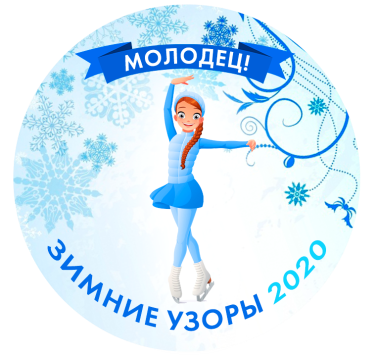 Детские смотр-прокаты для любителей фигурного катания"Зимние узоры 2021" 19 декабря 2021 г.Технические требования к содержанию ДЕТСКИХ программГруппа НАЧИНАЮЩИЕ (1 – 4 ступени)Участник группы Начинающие имеет право выбрать вид демонстрации своих умений, участвуя в разделе «Элементы» и/или «Программа».Порядок проведения смотр-прокатов в разделе  «Элементы» группы НачинающиеДевочки и Мальчики демонстрируют элементы по одному в виде Показательных выступлений и не делятся на возрастные классы.Уровни: 1, 2, 3, 4 ступени.Участники награждаются дипломами, медалями и памятными призами.Требования к исполнению:участники выступают по одному, исполняя элементы на 1/2 ледового поля. вторая половина поля - для разминки, помощники и тренеры в коньках могут помогать участникам; порядок выполнения элементов прописан в таблице Предписанных элементов по уровням.Порядок проведения смотр-прокатов в разделе  «Программы» группы НачинающиеОбщие требования к видуДевочки и мальчики разделяются на группы согласно уровню и возрасту.     Оргкомитет оставляет за собой право делить участников на группы после регистрации, исходя из количества участников той или иной группы.     Допускается музыкальное сопровождение с голосом.     Оцениваются два компонента: 1. Мастерство катания (SS), 2. Представление программы (PF).     Штраф за каждое падение 0,5 балла.     Участники награждаются дипломами и памятными призами. Детализация оценок участника будет доступна после окончания вида.Требования к элементам программы     Каждый элемент необходимо выполнить в связке (нельзя разбивать выполняемый элемент другими элементами). Например, в Хореографической последовательности нельзя вставлять прыжок из списка (перекидной) или вращение более 3 оборотов.      Началом Хореографической последовательности считается выполнение первого из перечисленных ниже движений.      Предписанные элементы выполняются в любой последовательности. Группа ЛЮБИТЕЛИ (5 – 11 ступени)Участник группы Любители имеет право выбрать вид демонстрации своих умений, участвуя в разделе «Элементы» и/или «Программа».Порядок проведения  смотр-прокатов в разделе   «Элементы» группы ЛюбителиДевочки и Мальчики демонстрируют элементы по одному в виде Показательных выступлений и не делятся на возрастные классы.Уровни: 5 - 11 ступени.Участники награждаются дипломами, медалями и памятными призами.Требования к исполнению:участникам предоставляется разминка (не менее 5мин), участники исполняют предписанные элементы по всему полю поочередно, порядок выполнения элементов прописан в таблице Предписанных элементов по уровням.Порядок проведения  смотр-прокатов в разделе   «Программы» группы НачинающиеОбщие требования к видуВ группе ЛЮБИТЕЛИ участвуют дети, тренирующиеся до 3-х раз в неделю.     Девочки и мальчики разделяются на группы согласно уровню и возрасту.     Соревновательные группы формируются по ступеням: с 5-й по 11-ю ступень.     Оргкомитет оставляет за собой право делить участников на группы после регистрации, исходя из количества участников той или иной группы.     Допускается музыкальное сопровождение с голосом.     Штраф за каждое падение 0,5 балла.      Участники награждаются дипломами, медалями и памятными призами. Детализация оценок участника   доступна после окончания вида!    Во вращениях меньшее исполнение оборотов, чем предписано, влечет за собой снижение оценки судей GOE от -1 до -3.Требования к элементам программы     Каждый элемент необходимо выполнить в связке (нельзя разбивать выполняемый элемент другими элементами). Например, в Хореографической последовательности нельзя вставлять прыжки из списка (перекидной, аксель, флип, тулуп, сальхов, риттбергер, лутц) или вращения более 3 оборотов. Началом Хореографической последовательности считается выполнение первого из перечисленных ниже движений. Элементы выполняются в любой последовательности.Одиночное катание – Показательный танец Общие требования к видуПрограмма подразумевает индивидуальное прочтение заранее выбранного участником музыкального сопровождения, отражение характера и содержания музыки, представляемый под неё образ.Своё понимание и видение участник воплощает посредством элементов фигурного катания.Присутствуют обязательные элементы.Участник соревнуется в соответствии с его уровнем катания в произвольной программе.Категории В группе «Начинающие»: 	Начинающие – соответствуют 1-ой, 2-ой, 3-ей, 4-ой ступеням,В группе «Любители»: 	1-й уровень – соответствуют 5-ой, 6-ой, 7-ой, 8-ой ступени,2-й уровень – соответствует 9-ой, 10-ой, 11-ой ступеням,Требованиятема показательного танца должна быть указана в заявке (не более 8 слов);соревновательные группы формируются в соответствии с поданными заявками, в соответствии с уровнем и возрастом;допускается музыка с голосом;длительность музыкального сопровождения для всех групп должна быть не более 1 мин 40 сек.;оцениваются только компоненты программы (техническая оценка отсутствуют);все элементы оцениваются с точки зрения отображения характера музыкального сопровождения;не желательны лежание, сидение или валяние на льду, подпевание музыке, танец на зубцах;костюм должен соответствовать характеру музыки, не допускаются костюмы, которые могут оставлять на льду детали, способные повредить следующим участникам и самому спортсмену;падение детали костюма на лед во время выступления наказывается штрафом – 0,5 балла;не допускаются декорации;в программу должны быть включены:минимум 1 и максимум 2 одинарных прыжка;минимум 1 и максимум 2 вращения;запрещены: аксель и двойные прыжки, а также каскады прыжков, прыжки типа сальто;оценивание прыжков основывается только на их хореографическом эффекте, а не на их сложности. Исполнение любого запрещенного элемента наказывается судьями – снижение 0,5 балла.УровеньВид программыМузыкальное сопровождениеФактор компонентовПредписанные элементыНачинающие 1 ступень«СНЕГОВИЧКИ»Катание под музыкуНе более 1 мин 40 сек1,2Прыжковый элемент – прыжки на 2-х ногах лицом вперед (не менее 3-х раз подряд, одной связкой). Записывается, как 1W.Вращательный элемент – циркуль вперед на любой ноге 2 оборота с вращением на 2-х ногах (минимум 1 оборот). Записывается как USp.Хореографическая последовательность (ChSq) должна включать: скольжение елочкой, фонарики вперед (не менее 3) – фонарики назад (не менее 3), змейку вперед – змейку назад, скольжение в приседе на 2-х ногах (саночки) не менее 3 сек, скольжение в наклоне на 2-х ногах (самолетик) не менее 3 сек, скольжение на одной ноге (цапелька) не менее 3 сек.  Запрещены: кольцо, бильман, флажок, скольжение с ногой впереди.Начинающие 2 ступень«ПИНГВИНЧИКИ»Катание под музыкуНе более 1 мин 40 сек1,2Прыжковый элемент – прыжки на 2-х ногах с поворотом в пол-оборота (блинчики) (не менее 3-х раз подряд). Записывается, как 1W.Вращательный элемент – циркуль вперед на любой ноге 2 оборота с вращением на 2-х ногах (минимум 2 оборота). Записывается как USp.Хореографическая последовательность (ChSq) должна включать: скольжение елочкой, шассе вперед (самокат), скрестный шаг вперед (по типу кросс-ролл), скольжение на одной ноге (цапелька) не менее 3 сек. Запрещены: кольцо, бильман, флажок.Начинающие 3 ступень«СНЕЖИНКИ»Катание под музыкуНе более 1 мин 40 сек1,2Прыжковый элемент – прыжки вперед с одной ноги на другую (козлик или лошадка) (не менее 3-х раз подряд). Записывается как 1W.Вращательный элемент – заход по спирали на вращение на 2-х ногах (не менее 3 оборотов). Записывается как USp.Хореографическая последовательность (ChSq) должна включать: скольжение елочкой, беговой шаг (подсечки) вперед, скрестный шаг вперед (кросс-ролл), скольжение на 1 ноге в позиции обезьянка (вперёд/назад) не менее 3 сек. Запрещены: бильман, флажок.Начинающие 4 ступень «МЕТЕЛИЦЫ»Катание под музыкуНе более 1 мин 40 сек1,2Прыжковый элемент – перекидной (1W).Вращение на 1 ноге в позиции стоя (не менее 2 оборотов). Записывается, как USp. Уровень вращения не выше базового.Хореографическая последовательность (ChSq) должна включать: скольжение елочкой, беговой шаг (подсечки) вперед, повороты тройкой (вальсовый шаг), скрестный шаг вперед (кросс-ролл), скольжение на 1ноге в приседе (пистолетик) или в позиции выпад не менее 3 сек, спираль в позиции ласточка не менее 3 сек. Запрещены: бильман, флажок.УровеньВид программыМузыкальное сопровождениеФактор компонентовПредписанные элементыЛюбители 5 ступень«ЛЬДИНКИ»Катание под музыкуНе более 2 мин 10 сек1,2Не более двух сольных прыжков – обязателен перекидной (1W). Запрещен одинарный лутц, одинарный флипВращение стоя на 1-й ноге без смены ног (не менее 2 оборотов в базовой позиции) (USp). Заход прыжком и обратный заход запрещен. Максимальный уровень вращения базовый.Хореографическая последовательность (ChSq) должна включать: тройки вперед-наружу назад-внутрь с подскоком, тройки вперед-внутрь назад-наружу, кросс-ролл вперед, одну позицию спирали не менее 3 секунд. Оцениваются два компонента: 1. Мастерство катания (SS), 2. Представление программы (Pf).Любители 6 ступень Соответствует «Юный фигурист»«КРИСТАЛЛИКИ»Произвольная программаНе более 2 мин 10 сек1,2Не более трех сольных прыжков – обязателен перекидной (1W).Вращение в любой базовой позиции без смены ног (не менее 2 оборотов в базовойпозиции). Заход прыжком и обратный заход запрещен. Уровень вращений - не выше базового.Хореографическая последовательность (ChSq) должна включать: шаги, повороты, арабески, одну позицию спирали не менее 3 секунд. Оцениваются два компонента: 1. Мастерство катания (SS), 2. Представление программы (Pf).Любители 7 ступень«ХРУСТАЛИКИ»Произвольная программаНе более 2 мин 10 сек1,5Не более трех сольных прыжков – обязателен риттбергер в 1 оборот (1Lo). Запрещены: одинарный аксель, одинарный лутц, и прыжки в 2 оборота.Не более одного каскада или комбинации из двух прыжков.Два вращения: - волчок или либела (первые 4 оборота в базовой позиции без каких-либо усложнений). - вращение стоя (USp) (не менее 4 оборотов). Запрещены заход прыжком и обратный заход. Уровень вращений - не выше базового.Хореографическая последовательность (ChSq) должна включать: шаги, повороты, арабески, одну позицию спирали не менее 3 секунд. Оцениваются два компонента: 1. Мастерство катания (SS), 2. Представление программы (Pf).Любители 8 ступень Соответствует «3 юнош разряд» ЕВСК«МОРОЗКО»Произвольная программаНе более 2 мин 10 сек1,5Максимум три прыжковых элемента, один из которых должен содержать одинарный риттбергер, только один прыжок один раз может быть повторен в каскаде или комбинации. Запрещены прыжки в два и более оборотов. Не более одной комбинации или каскада из двух прыжков.Максимум два вращения, одно из которых должно быть вращением волчок без смены ноги (минимум 4 первых оборота в классической позиции). 
Второе вращение либела без смены ноги (в классической позиции, минимум 4 первых оборота). Запрещен вход прыжком и въезд назад наружу. Уровень вращений - не выше базового.Максимум одна хореографическая последовательность, состоящая из любых движений, шагов, поворотов, спиралей.Оцениваются два компонента: 1. Мастерство катания (SS), 2. Представление программы (Pf).Технический минимум для выполнения норматива - 7 баллов.Любители 9 ступеньПроизвольная программаНе более 2 мин 15 сек1,6Не более четырех прыжковых элементов – обязательны: Одинарный аксель и одинарный лутц.  Разрешен один прыжок в 2 оборота. Только один прыжок один раз может быть повторен в каскаде или комбинации. Запрещены прыжки в два с половиной и более оборотов. Не более одного каскада или комбинации, которые могут состоять только из двух прыжков.Два вращения: - либела или волчок со сменой ноги (4 первых оборота в классической позиции на каждой ноге). - комбинированное вращение без смены ноги (6 оборотов в сумме). Запрещен заход прыжком. Уровень вращений - не выше первого.Хореографическая последовательность (ChSq) должна включать: шаги, повороты, арабески, спирали, различные движения. Оцениваются три компонента: 1. Мастерство катания (SS), 2. Представление программы (Pf), 3. Интерпретация (In).Любители 10 ступень Соответствует «2 юнош разряд» ЕВСКПроизвольная программаНе более 2 мин 15 сек1,6Максимум четыре прыжковых элемента, которые должны содержать прыжки: прыжок одинарный Аксель, Лутц и минимум один прыжок в два оборота.Только один прыжок один раз может быть повторен в каскаде или комбинации.Запрещены прыжки в два с половиной и более оборотов.Не более одного каскада или комбинации прыжков; каскад может состоять только из двух прыжков.Максимум два вращения, одно из которых либела или волчок со сменой ноги минимум четыре первых оборота в классических позициях на каждой ноге (4 + 4 оборота).Одно комбинированное вращение со сменой или без смены ноги (10 оборотов в сумме). В обоих вращениях запрещен вход прыжком. Уровень вращений - не выше первого.Максимум одна хореографическая последовательность, состоящая из любых движений, шагов, поворотов, спиралей. Оцениваются три компонента: 1. Мастерство катания (SS), 2. Представление программы (Pf), 3. Интерпретация (In).Технический минимум для выполнения норматива - 11 баллов.Любители 11 ступень Соответствует «1 юнош разряд» ЕВСКПроизвольная программаНе более 2 мин 30 сек1,8Максимум четыре прыжковых элемента, которые должны содержать прыжок одинарный Аксель, три разных прыжка в два оборота. Любой прыжок может быть исполнен не более двух раз.Запрещены прыжки в два с половиной оборота и более. Максимум два каскада или комбинации.  Каскад может состоять только из двух прыжков в два оборота.Максимум два вращения, одно из которых вращение в одной базовой позиции со сменой (6+6 оборотов) или без смены ноги (8 оборотов), одно комбинированное вращение со сменой или без смены ноги (10 оборотов в сумме). Уровень вращений - не выше второго.Максимум одна хореографическая последовательность, состоящая из любых движений, шагов, поворотов, спиралей.Оцениваются три компонента: 1. Мастерство катания (SS), 2. Представление программы (Pf), 3. Интерпретация (In).Технический минимум для выполнения норматива - 13 баллов.